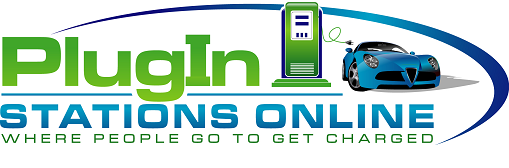 Proposal for EVSE equipment Gardiner, NY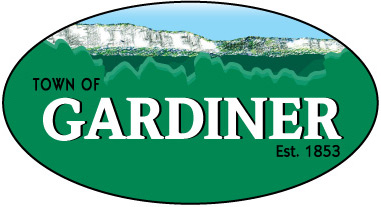 Prepared For Gardiner by PlugIn Stations Online May 2018May 21, 2018NJPA Member #__________________Councilman _____________________ChargePoint #051017EVSE Equipment Pricing for Gardiner, NY – Municipal Lot LocationChargePoint Dual Level II Gateway Bollard Station: 2 Level II (208/240v 40A) ports, powershare capable.Price includes: 1 ChargePoint CT4021 Dual level II EVSE with cord management, one year of Charge Point Network membership, 1-year manufacturer’s warranty, two Charge Pass cards, shipping and handling.Station											Pricing:ChargePoint® CT4021- 				$5,55200ChargePoint® software- 				   100000 ($250/port x 2)Electrical Installation-					   399500Concrete Mounting Pier				     65000Station installation					   120000Station activation fee (normally $349)- 	       freeSite validation fee- 					     59900 **TOTAL                                                         $12,99600Price does not include: Maintenance.Note: New electrical service will require a meter & breaker panel to be placed near the utility pole.Above pricing in effect until December 31, 2018.Chris Carmody							John Doran347-327-4980							855-467-3751chris@pisoev.com						jdoran@pisoev.com